Merrimack College72nd Commencement | Class of 2022 UndergraduatesSunday, May 22, 2022Academic Procession
Chief Marshal and Mace Bearer Laura Moore Pruett, Ph.D., Faculty Senate President and Associate Professor, Music 
Cross Bearer Allison Gill, Ed.D., Vice President of Student Affairs and Dean of Students 
The Graduates Led by Rev. Raymond Dlugos, O.S.A., Ph.D. , Vice President for Mission and Ministry 
Undergraduate Students 
The Faculty 
The Distinguished Assembly Academic Deans The Honorary Degree Recipients The Board of Trustees Vice Provosts Senior Vice President of Academic Affairs and Provost PresidentThe audience is requested to stand if they are able during the Academic Procession, Invocation and National Anthem, and to remain in place until the Academic Procession leaves at the end of the exercises.ProgramPresiding Christopher E. Hopey, Ph.D., President Processional Pomp and Circumstance (Elgar), Merrimack College Band Opening Of The Exercises Laura Moore Pruett, Ph.D., Faculty Senate President and Associate Professor, Music Invocation John “Jack” T. Boyce ‘81, Chair, Board of Trustees
National Anthem Leanne Santerre ’23 Welcome Christopher E. Hopey, Ph.D., President Commencement Address Student Speaker Hope Salts ‘22Address to Graduates 
Rev. Raymond Dlugos, O.S.A., Ph.D., Vice President for Mission and MinistryHonorary Degrees Doctor of Education - Judith Teehan Winston ‘64 and Robert Winston Doctor of Education - Stacey Ciprich Doctor of Public Service - Joyce and William CummingsPresentation for Degrees 
John “Sean” Condon, Ph.D., Senior Vice President of Academic Affairs and ProvostConferral of Degrees Christopher E. Hopey, Ph.D., President AwardsEdward G. Roddy, Jr. Outstanding Teacher of the Year Award Presented by John “Sean” Condon, Ph.D., Senior Vice President of Academic Affairs and Provost2022 Merrimack Medal Presented by Allison Gill, Ed.D., Vice President of Student Affairs and Dean of StudentsClosing Remarks Christopher E. Hopey, Ph.D., President Merrimack College Anthem Laura Moore Pruett, Ph.D., Faculty Senate President and Associate Professor, MusicBenediction 
Rev. Raymond Dlugos, O.S.A., Ph.D., Vice President for Mission and Ministry Closing of the Exercises 
Laura Moore Pruett, Ph.D., Faculty Senate President and Associate Professor, MusicRecessional 
Trumpet Tune, Merrimack College Band
Undergraduate Degrees in CourseGirard School of BusinessDylan Robert AdilettoAnnabella AgnolettiJessica AgolliJordan AgudosiArmen AlmasianKyle Scott AlvarezAdam Richard AnastosKaylese Jade Andrade SantiagoJason AndrewJake William ArmstrongGregory Lionel ArsenaultWilliam D. Askenburg IIIAndrew A. AugustoMichael Robert AylesMason BalchBianca BaldassaroAlissa P. BaldwinKathleen BankMackenzie BasileRyan BaxterFrancesco BazzanoJesaias Alejandro BenitezNicholas David BernardiLauren Grace BertelettiPrince-Dru BeyDhimitri BidoBrian BilaferMark Ernest Bissonette IIIGiovanni Sharod BlueFrancesco BonannoLuke William BonavitaJessica Diann BonnerMabel Agyemang BonsuAidan J. BoppelRyan BossieIsabel Rose BowenBenjamin Edwin Singh BrarChristopher Robert BrayMatthew Joseph BreenMichael P. BriggsChristopher Donald BrownDouglas Eldon BrownBrandon Timothy BrusoJames Reginald BullHaley Noelle BushlowEdward Henry Butler IIIGabrielle Nicole CacciolaKristina CalistroJoseph Reynolds Callahan Jr.Ryan CantyAnthony Eugene Cataldo Jr.Amanda Nicole CavicchiJames ChafeyPatrick Thomas CliffordMax CoffinChauncy CogellCameron ColbyMichelle L. ColletteMark J. CollinsJustin ConnollyBradford Thomas ConnorBradley Vincent CookSerena CookTimothy John CorlissJoseph R. CostaNevan Francis CostelloPatrick Coughlin IIAlyssa CrochetiereChristian CrowleyWilliam CulbertsonBrendan CunninghamColin Webster CurleyKurt DaherHannah Marie DaltonMolly Ellyn Darfler-SweeneyMats Connor DartnellEthan Peter DayGiovanni De VargasMichael A. DeFilippoSarah Nicole DelaneyEvan Edward DeLanoKyle James DeMaioWilliam A. DennisonBryan DerooPatrick DevineMarisa DiMesticoErica DinsmoreDylan DiPotoGabriella DiStefanoGabriel DonascimentoFrancesco DondiniMatthew Joseph DonlanCarly Ann DonovanHayley DougelaJoseph Edmond DragonMichael DriscollCameron J. DubeRylee Lynn DucharmeJoanna Margaret DuffyTimothy DuyonJohn P. DysartWilliam Thomas EaganJessica Tanos El HelouGeorges El-KhouryBrandon David EllsworthGillian Leigh EnsignHugo EsselinNicholas FabrizioMary Ashleigh FaletraRobert Domenic FalsoZackary Steven FarrellPaul Joseph Feeney Jr.Matthew FelicioNicholas P. FigueiraCara Elizabeth FischettiChloe Priscilla FitchRyan M. FitzgeraldColin J. FitzpatrickKylie FlanaganHannah Sofia FloresBrooke FlynnJoseph ForestConnor Joseph FranzMatthew James FranzMichael Dermot FrielVanessa L. FrisoliMadelynne Shayna GatchellMichaela Ann GearinAndersen J. GeffrardJoseph R. GendreauRyan GiggeyCortney Cara GladstoneChristian Tanner GloverAshley GodzykCameron Maxwell GoebertMichael GolankiewiczCrystal Nicole GomezJames GormanEmily Day GrandahlJoshua Michael GrantSteven W. GrassoSamantha GrenierAnthony Augusto GriecoAleksander Maciej GropmanTrevor Elie HaddadLauren Marie HamiltonRiley May HankinsonMichael Robert HardyRebecca Sarah HartyMadison Yvonne HaugheyLindsay Lee HawkinsEmily Marie HawleyMax Eugene HaydenKyle Jordan HeerenDennis Patrick HegartyLiam HemeonRobert George Hermansen IIISabrina Lynn HoganBrayden HowriganTaylor Marie HubertNoah Tobin HunterLexi Angelina IngemiMitchell E. IodiceIvy Louise IrwinRyan JacksonTurner JamiesonLauren Elizabeth JanowiczHania JehaJake Thomas JehningsBrianna Taylor JohnsonMarissa JonesAdrian Tendo KafeeroGeorge Peter KatsikarisKaitlyn Nichole KaufmanRobert KeeganElizabeth KempkerJoseph L KenneyMeghan KerrRegan KimensAidan KinsellaJason Paul KlugeConrad Blaine KochMatthew Louis KotzubaChristopher Anastasios KoufosJason LabbeAnnalee B. LaDukeTheodore LanderMatthew LaneConnor R. LangDrew LangenfeldKalyn LeahyJoseph LeBlancSuzi Veronica LemusCiara Elise LiCausiSophia LimoncielloGianLuca Lo ControMatthew LoudAnthony Louis LucibelloRiley Brielle MacDonaldBruna Macedo MarianiAmber Marie MacklinJulia Hart MacLeanMolly Susan MacNeilLauren Tracey MagillNicholas Paul MaianiRegina J Maldonado-ArceKaitlin Marie MarquesKiley MartelJonna Janiece Elaine MartinezJulia Elizabeth MastersSamantha Rae MathewsMark Allen MayoShaun Edward McAvoyCaitlin Ava McCallJake Michael McCarthyPeter Joseph McCarthyJessica Lyn McGeeChristopher McGonagleNoah Brown McHughBrennan McInnisThomas William McLendonDamian MedinaMick G. MessnerRyan R. MillerJacob MillsapKathleen Elizabeth MolaskeyDevin MooreJonathan MoralesRichard MorganBenjamin MorrillMaxwell Gregory MorrillTrent Stephen MullenEmily MurphyKaitlynn Abigail MurphyNicolas D. NardoneAnthony Sergio NastaMichael Joseph NatolaCameron NaughtonAlessandro NegriDeep NeogyTiffany NguyenEmily Elizabeth NolanRyan John NolanAnthony NorciaJames NortonKevin NortonChristopher Lane NyhanGillian Lee O’BrienThomas Joseph O’MahonyJuliane Karina OhmenEdwin Damian OrtizAnthony PallazolaHarrison PalmerLowell PareMatthew ParkerShahil PatelMargaret Clara PattersonJessica Ann PelletierNicholas A. Perez-BlancoBrian PescatoreMatthew Lenard Pescatore Jr.Duyen PhamKyle Steven PizzarellaKaylee Mary PliszkaSavannah PolciJada PowellQuinton PowersJeremy PoyantChristopher John ProtoGarrett PrucherAllee O’neil PurcellSonya Davina PykoszMichael William Quigley, Jr.Thomas QuirkMatthew James RaffertyAlec James RagusaAdila Khaldoun RajehCullen J. ReaganZachary B. RealiStephen ReddyPatrick RedmondJason ReeseAlison Marie ReggianniniGrace Elizabeth ReidDylan P. RichardsonOlivia June RileyTyler RileyRicardo RiveraPatrick RoacheGabriel RobisonPatrick RocheCristiana Ying-Hua RongVictoria Dow RotondoFinnian RyanJames Allen Meier RyanHaroldo SandovalStephen SantarpiaGregory Sawyer Jr.Frank Ryan ScherkenbachFrank SettembrinoJordan SeyfertAudrey C. SheehanRobert Joseph SicaMatthew Joseph SidemanConnor SmithMatthew Michael SmithJustin SommerGrace E. SoucyTalia Nicole SousaNico Anthony SpadaforaJustin W. StaniulGeena A. StasiukSarah Stergis CoxJennifer Anne StrangeTroy Allen StudleyTyler Joseph StudleyBrittney Marie SudanowiczLiam SullivanRoan Patrick SullivanThomas A. SullivanBlaine SurdakTrevor John SuydamMark David SwymerJohn M. SydlowskiJames Edward TamburroJonathan TammaroNikolas Philip TammaroKaia Trinity TaylorKyle TempletonKaylee ThomasSean James ThompsonCamrhan Swade TillmanAlexandra Tomasso William Toomey Philip Trapani Carmine Michael Tropeano Calvin Tufa Kirsten Marie Tully Julia Christine Tyler Nathan T Vahey-Phillips James Austin Valade Nicholas Vallerand Sofia Silva Vasconcelos Jamari Venter Matthew Robert Venuti Thomas Villella Zachary C. Vinnell Alexis Violandi Steven Visco Jared Wain Liam Christian Walsh Nicholas Anthony Walsh Nicholas Wanasa Maceo Warre Spencer Weldon Ryan Patrick Wetterberg Cameron Robert White Maria Grace Wei-Wei Willett Donald Williams Melinda Williams Julie Danielle Wilmot Demetrius Sahaj Wilson Sarah Elizabeth Wilson Cameron M. Winters Curtis Jeffrey Wirbal David W. Woodford Eric Wrobel Conor Yardumian Maxwell Robert Yelle Miguel Youssef Cameron Christopher ZiomekSchool of Health SciencesMaria AguilarMorgan Marie AlbanesiMarc AlperenCecelia BarronStephen William BartholdLeah Elizabeth BatesAlyson BauerDrew BechtoldKylie BellLeah Grace BernMeghan I. BlanchetteMadeleine Jane BoucherJenna Marie BradishLaurel BreenLauren Patricia BregoliAvery Elizabeth BrilloJenna Montgomery BrownJanelle M. BryantTaylor Danielle BurnsDanielle M. CarmodyNicole Angela CatinoWilliam CelorierAlexandra CeraboneBenjamin CoccolutoSydney CochraneRachel ConwayAlyssa KatherineCostantinoErica Lynne CrowleyMadeline L. CushingCole CuzziJessica D’EntremontJulianna DelucaNicole Elizabeth DenommeeBrian Thomas DervinKarli DeSouzaMichael Brian DohenyHayleigh A. DugganSophia Christina EisenhaureHassan W. EL AlalamiKatarina B. EverhardtLillian Grace FerrenZoe Elizabeth ForestMadison FornwaltNicolas FowlerCarley GableIlaisa GarciaJonathan Daniel GarciaSabrina Rose GiambussoSelena Elizabeth GiampaSam GianfrancescoKatherine GlendinningEmma GorskiLauren Jane GouldCory HagermanKathryn Elizabeth HalloranEthan Robert HermanKylie HernElizabeth Mary HoffmanEmily Marie HogueAlexander Paul HughesSamantha JohnsonGabriela Ann JonesElizabeth Marie KashianStephanie KenneyCorey Joseph KilroyJada KimCassidy KochNicole Lynn KoshesJack KraunelisKristen KuleszkaKatelyn Alexis LaCambriaDanielle Elizabeth LaflammeSarah LamaJennifer LansingSydney Jaye LeedsBrooke Addison LeestmaSarah LinnehanSarah Marie LombardiNicholas Justin LongSophie LongBrendan Richard LoomerErin Nicole MacBlaneCharles MacDowellNicholas MaggiacomoMikala MagnerWilliam Warren MarchVeronica MarreroHannah JacquelineMcAndrewKevin McGrathLauren McKenneyLauren Elaine McPhersonMia Alexandra MonopoliMeredith Lynn MorinJames MurphyKyle James NehileyPatrick John NevilleBritney NguyenCharles Joseph O’ConnorMaura O’ConnorEmma O’NeillMadison OelkersIsabella OzgaBriana Kay PaparazzoAdela PeciStefano PesentiLindsay Marie PhelanJerry Alain PierreKelly Rose PittendreighDanielle Elizabeth PollayRachael PouliotCameron ProulxJessica Shari PugatchJoana QoleLauren QuinnMadison E. RawnsleyBrett A. RaynorAlison ReardonJames RebeloNoêl Charles RileyErin Kelly RingTyler RobertsJack Donato RockholdMegan A. RumenappChristian RussoAreanna Marie RyanAllison Cathleen RylanderMary Ann SaabGianna Alessandra SamsRodney Tyler SamsonSydney SawyerCourtney Jean ScarboroughAlexandra Rose ScavottoErica Ann SchaferGianna SciarappaJessica L. SheppardElizabeth Anne Marie SicardJenna Leigh SmallAbagail Marie SmentkowskiJason Smith Jr.Jenna S. StanishJulia TaylorEmily TebbettsAlexa Anne TejedaRitika TewariTayleigh Eva Tierney-HonanTiffany Helene TortoraTrevor Munashe TowindoKevin TranAshley Julia TurnerCaleigh Shae TwomeyErin TyldesleyEmily ValenzuelaJessica Van HeynigenTatiana VelezVanessa WainwrightJenna Rose WikeMadison M. WithersAustin B. WyllieKayla May ZinserSchool of Liberal ArtsOmara AcostaFabiana AlbaneseTatyana AleinikauMaria AlibertiHannah Elizabeth AspinwallEmily S. BainCaden BalintNicholas BarberBenjamin O’Neil BatchelderRylan Robert BenedictJehan BoddenJohn Patrick BowmanColby BrennanMarissa Ann BroomeLarissa Duangdee BunmeeTimothy Charles BurkeClarisa CameronEmma Grace CannistraroMadeline CapodilupoKelsey Lauren CarignanFiona Rose CaseyHenry Joseph CassidyMaryah ChandlerAbbey Rose CharlesGabriela J. CicalaMelanie Beth ClarkBailey Ann ClurmanKristina Maritza CoffeyElisabeth H. ColemanIsabella CollinsPeter ConnerJeffrey ConverseJulia Emily CostaEmily Victoria CoutoJohn J. CrowleyChristopher Michael CulkinsKassandra DaleyDiego De ArmasLance Christian-Edward de SelmAna Kerr De Souza KerrJustin Derek DeBargeMatthew Christian DeiulisTea DellannoPaige Josselyn DesRosiersDianelys DifoWilliam DinkelSarah DobbinEvan DodgeHannah Rose DohertyMolly Kehoe DohertyScott Matthew Domineau Jr.Bryssa DossantosLogan DrevitchDavid W DriscollMelissa Mackenzie DriverZachary DuffyIsabelle Marie DuseauGabrielle EckardScott J. Falzano Jr.Nicole Marie FascianoNicholas Karl FasoliOlivia Margaret FaulknerRobert FernandesAntonio FerreiraAdrienne Elizabeth FitzgeraldKiera Noreen FoleyFilip ForsmarkAna Isabel FoxNelson FriasBrendan GallivanVicky GarciaHannah GibbsCedric GilletteAlexandra GioiaMichael GonzalezHenry GoodwinJenna GordonWilliam GormanPatricia GosselinJack GottaAudrey GriffinJack H. GriffithKimberly Elizabeth GrimesEvan R. GuerreraVictoria Autumn GuglielminoKara HaaseLeah HallJake Michael HarrisonDonovan William HaynesAndrew HigginsDylan William HinesAdam HoffmanTaylor Sue HoganKathryn Ann HoppingSyandene InnissCameron David JamesRyan Jeffrey JosephsonMichael KallenbergAutumn KaneSamantha KaraviasAlyssa Regan KeaneCassandra KelleyLiam Robert KelleyErin Elizabeth KellyMichael Patrick KellyBrooke KennedyThomas Edward Kilduff IVEmma Lauren KileyMadison KingAlexis KouwenhovenMegan Eileen KrokoskyBrandon LawrenceMichael LeGageMichael John LeggeBridget LehaneEmma LemkeMark James Little, IIStacy LitzosGabriella LombardoZachary James LooneyKevin Andrew LopezAbigail LowMelena LugoWilliam Robert LundgrenNiamh Jeanette LynchTheresa Elizabeth MacdonaldCailey Nicole MacEachernMatthew A. MacekSara MacFarlandAlec Nicolas Mackay RodriguezRobert MaddenRandy MaldonadoMichael R. ManningNicole MartinBenjamin Edward MasonRyan MasseFaith J. MayDanielle Elizabeth McCarthyMadeline Patrice McDonoughDarion Caleb MckenzieJordan McKoyJessica N. McLeanMeredith McMorrowJames McSweeneyPaige MeansJoshua MendoncaLily Michelle MerchantTravis MotsisStephen Allen Mottram Jr.Andrew David MountainTyger MunnBailey Rose NanceJubilee Anastasia NewtonAmanda Angela NeymanConnor Davis NickersonLauren Cecelia NoonanCaitlyn O’ConnorJohn O’NeillMolly Elizabeth O’NeillLauren Marie PardueAmanda ParkerBailey ParksMaria L. ParzialeSarah E. PaschalKelly PatchDavid PavlikElizabeth Theresa PeckhamSarah PendenzaNico PerezGina PetragliaChelsey Marie PierceFrantz PierrotYismark Tineiry PonceKeeley Elizabeth RegoMaggie M. RiccioRacheal RodimakJessica RodriguezHannah Maria RollinsThomas Joseph RooneyLaurel Kiki Elise RoustAnthony Joseph RussoGrace Alice RussoMargaret D. RutledgeMakenzie SabourinAnne Glenn SalamoneHope SaltsJessica A. SargentSamantha ScherbakGabriela SchmeiskeVenessa SchollGracen Elizabeth ScottSarah C. ScougallMichael Dimitri SenoffEllison SeymourKevin John SheppardJaclyn Elizabeth SilvaMichele Marie SilvaDustin L. SmartLindsay Jacquelyn SmithMadelyn SmithMeghan Laura SmithElizabeth St. GermainCarly StabileChristopher A. StaniulEmily Ann StankardOneida StrugaDayan M. TanGabriela TerronesKylee Marie TrelaDesirae TremblayGabrielle TrettonKirstin Ann TrouvilleJulie TulleyElianna Paola UreñaOlivia ValdesAmanda Marcovith ValentinRobin Nicole VallerandSarah Chase VaniniHelen VasquezKristopher Anibal VazquezJulia WashburnMichael WatkinsJessica Kate WeeksSophia Elizabeth WhiteEliza Bethaney WhitfieldCameron David WilkitisBrianna Claire WittsLogan Tucker WolfJordan Nicole WrzesienSchool of Science and EngineeringZiyad AlqarniNicholas Joseph AmicoTyler McKenzie AmyotCarla Balagué I DobónAllan BarataAutumn BatesShannon Casey BedardDerek Michael BlanchardTrevor E. BlanchardAlexander J.K. BoehmAndrew Charles P. BorromeoBrian BoyleStephanie R. BrincklowKrista Hannah BrownJordany BrunyMorgan Elaine BrutusAidan BurettaNicholas BurlingRosemary Ann CampanellaIan Edward CareyAndrew CaronHayden CarrTaylor Brianne CarreiroGraycen Mairead CassidyRachel ChanleyCamron Alexander ChrissisMateo CifuentesAmanda ClarkeAshley CocchiaroDavid Dominic CollinsCole CormierDelia D. CormierRyan CoteSophia Leigh CotoneJeffrey CraneKevin Patrick CrowleyIan CummingsColby CurrierKiley DallasRobert DanehyDeborah Gama De LimaJoseph DiazNadia Biagina DietzAva Carol DimmickCorey Robert DooleyDia Dorett DouglasPiper DupuisCatherine Maria Duran-ReyesErvin DurrajJames Nicholas EastwoodWilliam Robert EganSydney ElmerConnor James ElmyMichael EramianMike FarrellRyan D. FarrellAidan Beresford FencerAlexis Rose FernandesAlyna Marrie FernandesNoah Amabile FoilbHarris Jean FortinDaniel FoxAlexandria Felicity FurtadoAaron Miles GableAndrew GardnerPeter GarutiEmma GatelyMatthew ChristopherGibneyNicholas GoisElizabeth Donna GordonLuke R. GroderMatthew P. GuedesLeigh Victoria GuerraSkylar Lee HadadDrew Ruppy HaileyHaley Jeanne HammelRieta HamwiAnthony HashemIsaac HashemBradley RichardsonHendriksJake HowlettDeana HutchesonZachary J. HymowitzKhaled IbrahimLaiana Jager MatthewsSean JanericoAndrew JenetJeffry Antoine JoasPhoebe Catherine JohnsonTaisha JosephJames Peter JulianoDaniel James KaplanCameron C. KelleyQuinn KelloggRebecca Lynn Licciardi KendallFatoumata KouroumaWesley KupicBrendan Timothy LavalleeJoseph Paul LeDucJuliana Marie LeoneHannah Leopold-BrandtBraden Likhite-KoehlerMartin LopezSamuel LoPianoChristopher Alexander LortheHope Marie MacKenzieMatthew G. MaioEliot MangeolleKayleigh M. ManionJustin W. MannCorey MastrocolaCollin P. McCabeChristopher D. McGinnisCatherine A. McNeillJasmine Faith MeadeCatherine MerrittOtto Forrest MillerArianna Alexia MolinariFrederick MonroySarah ElizabethMontgomeryVanni MorelloNathan Allen MorinShawn Joseph MorrisMolly MurnaneDerek Paul NaehleYash NandwanaBenjamin NelsonKegan NewcombLauren Elise NixdorfTyler Ali NouraiMatthew Healey NyklicekMeaghan O’BrienDennis O’ConnorShannon Elizabeth O’GradySophia OberingLiam Tomás Carr Ó CearúilJocelyn Ella OhdeOlivia OrlowskaAnthony PasseriniMatthew L. PattersonAnthony Julian Paulino GonzalezKatherine Olivia PellandNikita S. PerezThomas PerryCarly Marie PinetteDanielle Talia PintoneVikramaditya PonnagantiVictor Joseph PriveteraDhruvesh RanaAllison ReebCarlos ReyesJohn Everett Rich, IIIMakayla Sharelle RichardNicole Elizabeth RohlmanPatrick RomulusConnor RoseBashar SalloumLogan SalviNicholas Angelo SalviKevin John SampsonBernardo Grassi MeloFranco SantosMegan Ann SargentTerrence ScanlanCamryn Carlette ScottLillian SeeCallahan Elizabeth Rosemary SeymourBridget ShanahanAndre J. SingerCaelan Kawekiu Ferguson SmallJared Richard SmithKurtis StadnickiAislinn SullivanMatthew James SweeneyColby TavaresNicholas TenczarMegan Elizabeth ThatcherEmerson Lagdon ThayerMason TiddColin D. TierneyLaney TillmanDylan Thomas TivnanCallie Grace ToothakerEmery TraversThomas Robert TremblayTighe C. TubitoJohn Michael TuttleLiam C. TwomeyJonathan VasalloKylie Grace WardJordan Paul WentworthStephanie WerraAllen Jay WestgateEvan WilliamsJazlyn ZamoraWinston School of Education and Social Policy Rachel Pauline AdamClaudia AguirreMargaret Marie AllenDonald AnastasiKayla Ashleigh AndersonChristina Elizabeth AndradeBenjamin Stone AntonellisEmma Jo ArsenaultAbigail Bridget BachurAlexandra Elizabeth BarnesStephanie Polanco BasoraCasey BaxterMichael BernardDahiana Betances AlmonteAlexander BiondoChristopher BishopGregory Eutimio BlomgrenRiley BowenMatthew BrehonAva Rae BrownRiley Karen BrownCullen Gregory BurkeSamantha Dorothy CabralBridget Stella CalbyKelsey Rose CallahanJuliana Elizabeth CameliGrace Louise CampbellRachel Penelope CarneyCameron Michael CarpenterMorgan Marie CaseyMarissa Rose CavanaughJulia Catherine CheffroAdrian Johet CintronTess Kathryn CollinsDavid R ComalliDeanna Lynn ConteJustin CookJustine A. CookKassandra Marie CorrealeKayleigh Alexis CrockerOlivia Paige CrowleyKeaghan Michael CurleyCailin CurrieKeisha-Shanelle DicaireNoah DimaioCole Spencer DohertyBailey Elizabeth DonahueOrion DoyleJacquelyn Elizabeth DrakeEllie K. DrummondPatrick DuncanKelsey EatonJulia Elizabeth Fader-LaskinAshley FarfarasHalle May Peaches FarrellJulia FellowsMichael FernandezMichael FiersteinRachel Elizabeth FiguciaRachel FitzgeraldFaith Ann FitzpatrickJonathan FlahertyHaley Eryn FlynnJessica Ann FlynnEmily Caroline ForissoEmma Rose FortunaAlyssa Marie GagliardiFelice GenuarioLauren Michelle GilmartinGrace GoddardElianeth GonzalezAmanda Beth GoscinskiDavin GranahanMercedes Lynn GreeleyKayleigh R. GreenfieldSebastian Alexander GruberEmily Charlotte GuildCaroline Grace GullaElizabeth Rose HallMarissa HamiltonGabrielle HanleyKyannah HernandezMelissa HernandezCaitlin Erin HoganCatherine HollandKristen M. HonanJenna HughesBenjamin IsaacmanErin Mary JasperPatrick Kenneth JonesJacqueline Daniella JordanVanessa KaddarasOlivia Lee KayhartChristina Marie KeeleyChristopher Shea KelleherJennifer KhuyAshley KierceMeagan Devlin KingCatherine Alecia KingmanAdam KohnleStephen Patrick KohnleStephen KovatsiRiley Elizabeth LambertBrandon Joseph LandryTimothy R. LangJordan Grace LaplumeAriana Lee LaPusataMegan Lynne LegerKerra LipmanKadir LisboaAbbey Barbara LoughlinGrace LuccheseJuliana Marie MacAdamsErin Elizabeth MackeyKathryn Caulfield MacLeanKatelyn MagerHannah MarksWaleska D. MartinezNick MartinoJaiden Elizabeth McEvoyRobert James McGraneCali McMahonLillian Anne McManusAudrey Denise McQueenAmanda Rose McVeyRebecca L. MelaragniSandra Aniseidy MelendezSophie MeyersVictoria MilhamSarah Elizabeth MorinErin MossAshley Patricia MountainEvan Michael MullenLacrecia Marie MuneraLauren Rebecca MunzAmanda Leigh MurrayJordan Elizabeth MuseTaylor Elizabeth NolascoAlexandra Patricia O’ConnorDaniel Kelleher O’ConnorMargaret O’ConnorGisell Antonia OrtegaAllyson PatrikisAnnileidy Paula HernandezJulia Elizabeth PendrakCaitlin Elizabeth PerkinsLilly PinardKimberly Suzette PortilloJack Matthew PoskaMagdalini PoulimeniAlexander M. PrattCandace Mikayla ProulxDeanna Marie PucilloJoshly Ramos RodriguezJack H. RandallMarissa Elizabeth ReardonJulia RicciSamantha RichRothmany RomVivian RosadoEmily Josephine RouthierJadyn RuimwijkDanielle Edith RyallCameron Joseph SantosThomas SchomburgKiera ScottRobert Jeffrey ScudderMary SeltzerLavanya SelvarajLindsey Elizabeth SheaMeghan Kathleen SheaJoseph SilvaKim Marie SilvermanDrew William SirmalisLucas SlaneMackenzie Marie StanleyMolly StauntonDylan J. SteinkraussHaley Emerson StoneSamantha SypekShannon Mairead TanguayMatthew TanseyAllyson TapleyAmanda Louise TateSarah TierneyMargarita TricocheJensen A. ValeriNatasha Quigley VallisTaylor Marie VasconcelosPeter VastaMelissa Anne VincentTiffany Thea VoAdriana WallisSarah WardRylan M. WertzHannah Maire Lee WilenLily Michelle WilliamsJordan WilsonBrooke YemmaHayley Elizabeth YuleMatthew ZifchakHonorary Degree RecipientsJudy Teehan Winston ’64 and Robert Winston In 2020, Merrimack College named its School of Education and Social Policy in honor of Judy Teehan Winston ’64 and Robert Winston, a pinnacle of their longtime generosity and support over the past 50 years. Judy is the largest alumni donor in Merrimack’s history. The couple also created an endowment to establish the Merrimack Institute for New Teacher Support, which supports new teachers and increases their retention in this critical field, as well as a scholarship for students considering a career in education. Judy graduated from Merrimack College in 1964 and is a former high school teacher in Massachusetts and California. Over the years she has remained close to former classmates, returning often to Merrimack and actively participating in reunions. Her husband Robert is a retired senior vice president and director of American Funds Distributor and served as a captain in the United States Army. Stacey Ciprich Stacey Ciprich is the founding principal of Abbott Lawrence Academy (ALA), an accelerated honors high school within the Lawrence High School campus. Opened in 2015, it is the district’s first exam high school. In 2020, she was named Educator of the Year Award by the Massachusetts Association for Gifted Education. Since 2017, Merrimack and ALA have partnered on an Early College Program today known as the Pioneer Scholars Program. Upon graduation from ALA, select Pioneer Scholars enroll at Merrimack with financial assistance covering tuition, room, board and books, as well as dedicated academic guidance and support from faculty and staff. 
Joyce and William Cummings Joyce and William Cummings are two of the most prolific philanthropists in the New England area, having awarded more than $320 million to nonprofits and organizations through the Cummings Foundation. Following successes in commercial real estate, the Cummings launched their foundation in 1986 as a way to give back. Among the recipients of the Cummings Foundation grant program is Merrimack’s School of Health Sciences, which in 2018 received $100,000. Additionally, the College welcomed William Cummings to campus in 2019 to speak to students about his storied career.Diploma TranslationThe translation of the Merrimack College diploma from Latin to English is as follows: Merrimack College To all reading this document Greetings in the Lord The President, Faculty and Trustees of Merrimack College by virtue of properly completing required studies on the recommendation of the faculty and by the authority vested in us by the Commonwealth of Massachusetts confer on name of student the degree of name of degree and grant freely all rights, privileges and honors pertaining to that degree. In witness thereof we place the seal of the College. Given in North Andover in the Commonwealth of Massachusetts date of degreeBoard of Trustees
John (Jack) T. Boyce ’81, ChairChristopher E. Hopey, Ph.D., PresidentPhilip M. Arcidi ’81, P’15, Vice ChairRev. David A. Cregan O.S.A., Ph.D., Vice ChairMary Gorham Franco ’81, P’12, Vice ChairKevin J. Lucey ’89, P’24, Vice ChairMarybeth McInnis, Esq. H’17, Vice ChairHosffman Ospino, Ph.D., Vice ChairLee D. Slattery ’81, Vice ChairKaren Cambray ’88, TreasurerNicholas McDonald, Esq., SecretaryJeffrey A. Doggett, Ed.D., Officer of the CorporationVery Rev. Michael F. DiGregorio, O.S.A., Ex OfficioAlfred J. Arcidi ’84, P’06, M’17, ’18, H’21, GP’24,Immediate Past ChairJoanne Caruso Bentley ’81Bruce A. Bouchard ’79Peter J. Caulo ’83Alvin M. Chapital, III, ’86Rev. Kevin M. DePrinzio, O.S.A., Ph.D.Rev. Francis J. Horn, O.S.A., J.C.D.Dennis J. Leonard ’77Rev. Craig McMahon, O.S.A., Ph.D.Paul L. Mucci P’07Rev. Arthur P. Purcaro, O.S.A.Kevin R. Rhodes ’91Kevin J. Routhier ’99James E. Scammon ’83Patrick J. SullivanMarques D. TorbertAbout Merrimack College
One of only two Catholic Augustinian colleges in the U.S., Merrimack College is a coeducational institution with approximately 5,500 undergraduate, continuing education and graduate students from 34 states and 36 countries, comprising schools of liberal arts, science and engineering, health sciences, education and social policy, and business. The College’s 220-acre campus is approximately 25 miles north of Boston in North Andover and Andover, Massachusetts. Merrimack is a Master’s Colleges & Universities/Medium Programs institution in the Carnegie Classification of Institutions of Higher Education.
Mission and VisionOur mission is to enlighten minds, engage hearts, and empower lives. Inspired by the Catholic faith and the Augustinian tradition of seeking truth through inquiry and dialogue, our vision is to: Prepare students to adapt creatively to tomorrow’s realities through excellence in the liberal arts, sciences, and the professions; Build a community of scholars welcoming and respecting a diversity of backgrounds, experiences, beliefs, and perspectives; Cultivate the intellectual, moral, spiritual, physical, and personal awareness needed to make wise choices for life, career, and service; Encourage and support scholarly work that contributes to the wisdom on which society bases its decisions; Engage other educational institutions, industry, and agencies of social change in collaborative efforts fostering a just, peaceful, and sustainable world.The Seal of Merrimack CollegeDrawing on our rich history, the modern shield of Merrimack College reinterprets elements from the original 1947 college seal. 
The shield includes four quadrants: The book with the words “Tolle Lege” (“take up and read”), the famous words connected with the conversion of Saint Augustine to Catholicism, proclaiming the College’s founding by the Order of Saint Augustine. Wavy pallets, to represent the “swift water” of the Merrimack Valley’s original Native Americans. The cross fleurette, from the coat of arms of the Archdiocese of Boston, in which Merrimack College is located. The cross fleurette refers to the French ancestry of Bishop Cheverus, the first Bishop of Boston (1810–1823). The symbolism of our colors: blue for loyalty (and the cold, rippling waters of the Merrimack River) and gold for wisdom (also the color of the papacy).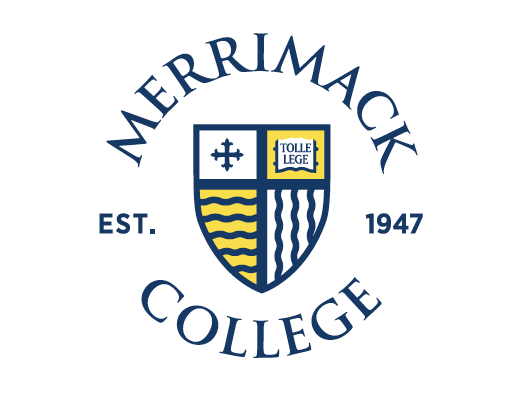 The Ceremonial MaceThe mace carried in academic processions derives from medieval times in England when an official was taking office. At that time, the mace was a formidable weapon and was held ready by the mace bearer to protect the dignitary. From the sixteenth century in England and since colonial days in the United States, the mace has become a symbol of academic office and is carried by a distinguished member of the faculty. The Merrimack College mace has a young history. It was fashioned for the 1986 Commencement by Cistercian Monks of the Holy Rood Guild at Saint Joseph’s Abbey in Spencer, Massachusetts. The monks are renowned craftsmen and designers of ecclesiastical vesture. The Merrimack College mace is thirty-six inches long and is made of black walnut. The front of the mace carries the College’s hand-painted, gold-leafed seal. From the intricate coat of arms of the Order of Saint Augustine, the back of the mace is hand carved with an open book symbolizing the conversion of Augustine. On the left hand side of the book is a tongue of flame above a heart pierced with “the burning love of God.” An elegantly simple cross adorns the top of the mace. Since 1986, the Merrimack College mace has been carried by the Chief Marshal at Commencement.The Ceremonial CrossThe processional cross is expressive of the Augustinian longing for unity of our minds and hearts in God. It was designed by the Augustinian Contemplative Nuns at the Monastery of Our Holy Savior in Leccetto, Tuscany, Italy. Small replicas of this cross are given to Merrimack students engaged in service to others through Service Learning and the Alternative Break Programs as well as to those who participate in MORE, the Pellegrinaggio en Italia, and other programs that foster self-awareness and spiritual growth.RegaliaThe origins of academic dress lie in fourteenth century England. The buildings frequented by medieval scholars were often cold and damp; long gowns (particularly with hoods to protect tonsured heads) may have been worn more for warmth than fashion. The distinctive gown set the student apart from their fellow citizens. As late as the Civil War, students at American universities wore caps and gowns daily while in residence. Whatever the origin, academic regalia grew in diversity and splendor, with scholars displaying distinctive costume for different occasions and achievements. The result was a bewildering variety of designs. An intercollegiate commission met at Columbia University in 1894 to establish a standard academic costume code, and over the years it has been revised by an official committee of the American Council on Education. The committee’s prescriptions, while regulating, still allow for great pageantry at formal academic events. From the cap, gown, and hood, it is possible to distinguish the institution from which the wearer was graduated, the field of learning in which the degree was earned, and the level of the degree— bachelor, master, or doctoral. The distinguishing feature of the black mortarboard cap, standard at most colleges and universities in the United States, is the color of the tassel—black for the holder of a bachelor’s or master’s degree, gold for a doctor’s degree or the governing officers of educational institutions. The gown is normally black, and the gown’s cut and trim indicate the level of the degree held. The bachelor’s has long, pointed sleeves, while the master’s has oblong sleeves, open at the wrist, with the front part cut in an arc. The doctor’s sleeves are bell-shaped, with three bars of velvet, and the gown is trimmed with velvet down the front as well. The hood tells the most about its wearer. The length of the hood and width of the binding vary according to degree. The hood is lined with the official colors of the college. The color of the hood’s binding indicates the area of study in which the degree was granted. Students also wear other regalia, including cords signifying academic honors and stoles representing countries they studied in during their academic career. At formal academic occasions, the President of Merrimack College also wears the Presidential Medal which incorporates the College seal. Merrimack College AnthemO Merrimack, how shall we honor you? With mind and heart awakened to the truth.We shall build God’s city in ourselves and in our world, reaching out in service, our hearts a-fire with love.The restless quest for wisdom in the company of friends, call us ever onward ‘til in God our hearts find rest. Our guides are faith and reason on a path that yet unfolds, and come we will to wisdom through knowledge formed in love.O Merrimack, how shall we honor you?
With mind and heart awakened to the truth. We shall build God’s city in ourselves and in our world, reaching out in service, our hearts a-fire with love.Words and music by Scott Ness, O.S.A., Michael J. Rossi, and Joseph Farrell, O.S.A. 